12 +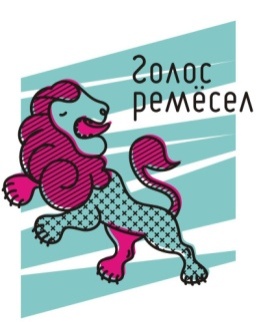 ПОЛОЖЕНИЕ о проведении III международного фестиваля народных промыслов «ГОЛОС  РЕМЕСЕЛ»23-26 июня 2016 г.г. Вологда           Фестиваль  народного искусства «Голос ремесел» - праздник культурного многообразия, которое выражено лучше всего в народных промыслах и ремеслах.Именно для продвижения и возрождения традиционных  промыслов и ремесел с 23 по 26 июня 2016 года в Вологде  будет проходить III международный фестиваль народных промыслов «Голос ремесел».Организаторы фестиваля:          Фестиваль проводится по инициативе Управления культуры и историко-культурного наследия Администрации города Вологды.          Организатор фестиваля - муниципальное автономное  учреждение культуры «Центр народных художественных промыслов и ремесел «Резной Палисад».Главная цель фестиваля–популяризация промыслов и ремесел, восстановление  ценности ручного творческого труда, привлечение внимания к сохранению и развитию традиционной народной культуры, приобщение подрастающего поколения к ее истокам.Задачи фестиваля:- показать разнообразие видов народных ремесел, повысить интерес общественности к деятельности мастеров-ремесленников;- дать возможность проявить себя мастерам разных поколений, активизировать интерес к ремеслам, как прикладному искусству у молодого поколения, оказать информационную поддержку мастерам;- привлечь новых мастеров к изучению и развитию традиций народного искусства;- расширить межрегиональные и международные     отношения, укрепить культурные и деловые связи;- привлечь туристов, стимулировать интерес к Вологде, как к городу с богатой  историей  ремесленного искусства.Участники Фестиваля:     К   участию в Фестивале «Голос ремесел» приглашаются:-   профессиональные и самодеятельные мастера - ремесленники и прочие представители кустарных промыслов, артелей, мастерских, студий и т.д. – всех, кто занимается изготовлением своих изделий в ручную и по традиционной технологии;- творческие коллективы, работающие в традиционных техниках и занимающиеся традиционными  видами ремесел;- Дома ремесел, Школы традиционной культуры, детские коллективы и студии ориентированные на работу с детьми в области традиционных ремесел;Порядок проведения и условия участия  в фестивале:          Фестиваль «Голос ремесел» будет проходить на различных площадках г. Вологды.  Программа Фестиваля  предполагает  участие мастеров в интерактивных программах (демонстрационных мастер-классах). Мастерам народных промыслов предоставляется возможность для проведения индивидуальных мастер-классов по собственному ценовому режиму, по предварительной согласованности с Оргкомитетом Фестиваля.Участникам Фестиваля  необходимо иметь:- собственные инструменты и материалы для проведения мастер-классов и интерактивных программ;- традиционный народный костюм, характерный для своего региона;Условия участия в Фестивале        Все претенденты на участие в Фестивале представляют в Оргкомитет Фестиваля заявку согласно Приложению №1.Регистрационный целевой взнос за участие в Фестивале составляет:–для участников мастер-классов и Конкурсных программ – 500,00 рублей; –для участников Ярмарки народных промыслов – 1 000,00 рублей за одно торговое место;       Собранные целевые средства используются на оплату:
- услуг монтажа и демонтажа оборудования выставки-ярмарки;
- услуг по обслуживанию площадей выставки-ярмарки;
- услуг предоставления торговой площади и оборудования (стол, скамья, торговые павильоны); 
- расходов на организационно-технические мероприятия, в т.ч.услуг по охране территории выставки-ярмарки;
- услуг по изготовлению именной настольной таблички;
- обслуживание культурной программы (экскурсии по историческим местам г. Вологды);- почтовых расходов, связанных с участием в Фестивале (отправка Дипломов участника фестиваля, призов в другие города и регионы);- прочих хозяйственных расходов;       Регистрационный взнос оплачивается путем перевода денежных средств на расчетный счет организатора фестиваля – МАУК «Резной Палисад».       Оплату необходимо произвести до 1 июня 2016 года.        Всем участникам фестиваля необходимо заполнить согласие на обработку персональных данных (Приложение №2) на основании Федерального закона от 27.07.2006 № 152-ФЗ «О персональных данных» и отправить на электронную почту оргкомитета: golosremesel@yandex.ruОбразец заполнения платежный реквизитов:ИНН 3525245486КПП 352501001УФК по Вологодской области (МАУК "Резной Палисад" л/с30306Ш90490)р/счет 40701810300091000106ОТДЕЛЕНИЕ ВОЛОГДА  Г.ВОЛОГДАБИК 041909001КБК 00000000000000000180Назначение платежа: регистрационный взнос за участие в фестивале, Ф.И.О. участникаПри регистрации участника во время работы Фестиваля необходимо при себе иметь:- копию платежного документа;- копии документов (паспорт, ИНН, СНИЛС);- согласие на обработку персональных данных с подписью (оригинал);- Все организационные вопросы участники заранее согласовывают с Оргкомитетом Фестиваля;-  Решения Организатора по всем вопросам, связанным с проведением Фестиваля, а также результаты проведения Фестиваля считаются окончательными и распространяются на всех участников Фестиваля;- Уплата всех налогов и иных существующих обязательных сборов, предусмотренных законодательством РФ и связанных с участием в Фестивале, осуществляется участниками Фестиваля самостоятельно;- Расходы, связанные с проездом участников до места проведения Фестиваля и обратно, проживание во время работы Фестиваля - несёт направляющая сторона либо сами участники;-  Питание (один раз в день - обед), культурная программа, реклама, изготовление печатной, сувенирной продукции и другое осуществляется за счет организаторов фестиваля- Участники Фестиваля несут полную личную ответственность за безопасность и сохранность принадлежащих им инструментов, оборудования, инвентаря;- Участники должны ответственно относиться к оборудованию, предоставленному организаторами;- Во время пребывания на Фестивале участники обязуются придерживаться правил поведения в общественных местах. Запрещается употребление алкогольных, наркотических и токсических веществ;-  Во время работы фестиваля не должна звучать нецензурная брань, не должна проявляться расовая и религиозная дискриминация;- Принимая участие в Фестивале, участник подтверждает, что он ознакомлен и согласен с настоящими Правилами Фестиваля. Конкурсные мероприятия:          В рамках работы III международного фестиваля народных промыслов «Голос ремесел» проводится несколько Конкурсных мероприятий:1.КОНКУРСНЫЕ ПРОГРАММЫ ПО РЕМЕСЛАМ:     Проводятся ежедневно   по видам ремесел, которые не утратили своей актуальности и в наше время:23 июня, четверг–Женские ремеслаучастники – мастера, представители женских ремесел: вышивка, костюм, традиционная кукла, плетение поясов, кружево, ткачество и т.д.24 июня, пятница-  Роспись по дереву, по берестеучастники – мастера-ремесленники росписи по дереву, бересте - Художественная обработка дерева, плетение из различных материаловучастники – мастера-ремесленники резьбы по дереву, резьбы по бересте,  плетению из ивы, бересты, соснового корня, соломки и т.д.25 июня, суббота- Валенки и валяная продукция  участники – мастера-ремесленники по изготовлению валенок и валяной продукции- Кузнецы. Художественная ковка, изделия из металлаучастники –  мастера по кузнечному ремеслу, изготовлению изделий из металла26 июня, воскресенье -Гончарное ремеслоучастники -  мастера–ремесленники, гончары и керамисты      - Забытые ремесла       участники – мастера, занимающиеся восстановлением и развитием редких видов        ремесел: набойка (в т. ч. инструменты и приспособления для нанесения рисунка,       изготовленные ручным способом), изготовление саней, дуг для упряжи, изделия из       рога, изделия из камня и пр.       Положения по Конкурсным программам и условия участия приведены ниже.       Заявки принимаются до 20 МАЯ 2016 года.2. «РЕМЕСЛО.  НАЧАЛО»  - Детский фестиваль народных промыслов        Для объединения талантливой творческой молодежии привлечения внимания подрастающего поколения к сохранению и развитию традиционных ремесел, для поощрения и популяризации лучших достижений детского прикладного творчествав 2016 году в рамках работы III международного фестиваля народных промыслов «Голос ремесел» проводится Детский фестиваль-конкурс народных промыслов и ремесел «РЕМЕСЛО. НАЧАЛО»         К участию в Фестивале «Ремесло. Начало» приглашаются дети в возрасте от 12 до 16 лет владеющие традиционным художественным ремеслом. Конкурс проводится в двух возрастных категориях: I.    - от 12 до 13 лет;II.   - от 14 до 16 лет;         Положение по Детскому фестивалю народных промыслов «РЕМЕСЛО.  НАЧАЛО»  и  условия участия приведены ниже.Заявки принимаются до 20  МАЯ   2016 года.3. «ЗАМЫСЕЛ» - Конкурс нереализованных авторских проектов           В рамках работы III международного фестиваля народных промыслов «Голос ремесел» проводится Молодежный конкурс нереализованных авторских проектов в сфере сохранения и развития традиционных народных промыслов и ремесел «ЗАМЫСЕЛ»          Конкурс проводится в целях поддержки инновационных проектов и идей в указанной сфере, вовлечения молодежи в деятельность по сохранению, восстановлению и развитию традиционных народных ремесел.          Положение по Конкурсу нереализованных авторских проектов «ЗАМЫСЕЛ» иусловия участия приведены ниже.Заявки на участие в Конкурсе «ЗАМЫСЕЛ» принимаются до 1 АПРЕЛЯ 2016 года.4. «ХЛЕБ ДА СОЛЬ» - Конкурс национальной кухни          В рамках работы III международного фестиваля народных промыслов «Голос ремесел» в целях создания коммуникационной площадки для взаимодействия национальных культур на основе традиционной народной кухни проводится Конкурс национальной кухни «Хлеб да соль».          Конкурс проводиться 24 июня 2016 года в двух номинациях:- номинация «Лучшее национальное блюдо»- номинация «Одна мучка, да разные ручки»          В рамках Конкурса национальной кухни будут проходить:- 25 июня 2016 г. -  кулинарная шоу-программа «Стол - Престол».          В шоу-программу входит формирование национального стола.    Блюда могут оформляться дополнительными аксессуарами для более удачной презентации. Оформление может быть дополнено элементами быта народа, музыкальным сопровождением и работой фольклорной группы по представлению культуры народа.- с 23 по 26 июня 2016 г. - Ярмарка национальной кухни.          Оргкомитет предоставляет участникам возможность продажи кулинарных изделий на Ярмарке национальной кухни. Торговля разрешается на общих основаниях, в соответствии с условиями участия в Фестивале          Положение по Конкурсу национальной кухни «ХЛЕБ ДА СОЛЬ» иусловия участия приведены ниже.Заявки на участие в Конкурсе «ХЛЕБ ДА СОЛЬ» принимаются до 20 АПРЕЛЯ 2016 года.5. «ДЕЛО МАСТЕРА» - Конкурс фотографии           Для фотографов, любителей и профессионалов в рамках III международного фестиваля "Голос ремесел"проводится Конкурс фотографии «ДЕЛО МАСТЕРА»Конкурс состоит из двух программ: 1. Фотографии, отражающие деятельность мастеров, ремесла и т.д. (до 20 мая 2016 г.)2. Фотографии, сделанные во время III международного фестиваля народных промыслов "Голос ремесел" (с 23 по 26 июня 2016 г.)          Положение по Конкурсу фотографии «ДЕЛО МАСТЕРА»  и  условия участия приведены ниже.ВНИМАНИЕ!!!           Форма заявки, условия участия в Конкурсных мероприятиях (Положения), а также «Согласие на обработку персональных данных» приведены в отдельных Приложениях к настоящему Положению.           Заявки на участие в Фестивале и Конкурсных программах в единой форме принимаются в электронном виде до 20 мая 2016 года (за исключением условий проведения отдельных Конкурсных программ).                   Электронная система регистрации прекращает свою работу 21 мая 2016 года в  00:00  часов  по  московскому времени. Заявки, не прошедшие электронную регистрацию, после указанного срока  Оргкомитетом не рассматриваются. Права и обязанности Организатора.         Организатор обязан провести Конкурс, а также наградить Победителей в соответствии с настоящими Правилами.         Организатор в целях идентификации Участников Конкурса имеет право собирать личные данные Участников посредством получения Заявок на участие в Конкурсе.         Организатор не несет ответственности за невозможность осуществления связи с Участником, признанным Победителем Конкурса, по причине указания им неверных или неактуальных контактных сведений, ненадлежащей работы почтовых и курьерских служб, сетей и средств связи.         Организатор не несет ответственности за использование Конкурсных работ третьими лицами.         Организатор имеет право:-  дисквалифицировать Участника при несоблюдении последним установленных настоящими Правилами требований. Уведомление о дисквалификации Участника из участия в Конкурсе доводится до сведения Участника. Способ уведомления выбирает Организатор. - вносить изменения в Положение, опубликовав их на сайте Организатора за 3 (три) календарных дня до даты вступления таких изменений в силу;-  отменить проведение Конкурса, опубликовав информацию об этом на сайте Организатора за 7 (семь) календарных дней до даты отмены;-  аннулировать и (или) пересмотреть результаты Конкурса или какого-либо этапа Конкурса при обнаружении нарушений в процессе их определения.           Всем участникам фестиваля будут вручены «Дипломы участника III международного фестиваля народных промыслов «Голос ремесел».            Победители конкурсных программ получают «Дипломы победителя» и призы. Работы участников конкурсных программ будут представлены на выставочных площадках   г. Вологды.            Организатор Конкурса оставляет за собой исключительное право на публичную демонстрацию (выставку) призовых работ, отмеченных членами жюри и организаторами конкурса, а также право на использование фото-, видео - материалов изделий, разработанных участниками конкурса, в любой форме и любым не противоречащим закону способом для публикаций в средствах массовой информации.            Принимая участие в Конкурсе, участники соглашаются с тем, что Организатор имеет право использовать имена Участников и присланные ими Конкурсные работы в рекламных и других целях, в том числе путем размещения на интернет-сайтах и в социальных сетях (facebook.com, vkontakte.ru, odnoklassniki.ru, livejournal.ru) без уведомления автора и без выплаты ему какого-либо вознаграждения.Ярмарка мастеров, условия участия          Оргкомитет предоставляет участникам возможность продажи своих работ на Ярмарке мастеров (кроме заявленных Конкурсных работ), которая будет проводиться на Кремлевской площади г. Вологды. Участнику ярмарки предоставляется 1 торговое место, 1 стол, 1 скамья. Выдача оборудования и определение торгового места производится согласно «Договора», на условиях Организаторов фестиваля.           Если товар не  соответствует заявленному ассортименту, участник выбывает, торговое место не предоставляется, регистрационный  взнос не возвращается.Спонсоры          Оргкомитет приглашает к сотрудничеству учреждения, предприятия, банки, средства массовой информации и частные лица для оказания финансовой и материальной помощи в подготовке фестиваля, освещении его работы, премировании участников, издании иллюстрированного каталога.Сотрудничество           Оргкомитет III международного фестиваля народных промыслов «Голос ремесел» предоставляет возможность проведения лекций, семинаров, творческих встреч, «круглых столов» в рамках Фестивальной программы - для всех желающих (с обязательным указанием темы выступления).           Оргкомитет  оставляет за собой право изменять условия участия и программу Фестиваля с обязательным уведомлением заявленных  участников.          Адрес и контактные телефоны оргкомитета III международного фестиваля народных промыслов «Голос ремесел» по всем интересующим вопросам:Муниципальное автономное учреждение культуры «Центр народных художественных промыслов и ремесел «Резной Палисад»Россия, 160035, Вологодская область,  г. Вологда, ул. Засодимского,  д. 5. Контактные лица:Поточкина Валентина Валерьевна Зайцева Марина Владимировнател: 8 (8172) 72-06-58; 72-06-70;  тел/ факс: 8  (8172) 72-04-85;e-mail:  golosremesel@yandex.ruwww.reznoy-palisad.ru,    vk.com/reznoypalisadНачальник Управления культурыи историко-культурного наследияАдминистрации города Вологды                                                    Н.А.Дьяков«_____»____________________2016 г.Директор МАУК«Центр народных художественных промыслов и ремесел«Резной  Палисад»                                                                  В.Ю.Красновский«_____»____________________2016 г.Приложение № 1Заявка №__________на участие в III международном фестивале народных промыслов«Голос ремесел»г. Вологда, 23 – 26 июня 2016 г.Приложение № 2СОГЛАСИЕна обработку персональных данныхЯ, ___________________________________________________________________________паспорт  серия  ___________  № ____________ выдан ____________________________________________________________________________________________________________                                                                (когда и кем)Проживающий (ая) по адресу: ________________________________________________________________________________________________________________________________настоящим даю свое согласие на обработку муниципальному автономному учреждению культуры «Центр народных художественных промыслов и ремесел «Резной Палисад» г. Вологда, ул. Засодимского, д. 5моих персональных данных и подтверждаю, что давая такое согласие, я действую по своей воле и в своих интересах.Согласие дается мною для целей  предоставление в ФНС, ПФР, ФССи распространяется на следующую информацию:Паспортные данные;Дата рождения________________________________________________________________ИНН ________________________________________________________________________Страховое свидетельство _______________________________________________________Настоящее согласие представляется на осуществление любых действий в отношении моих персональных данных, которые необходимы или желаемы для достижения указанных выше целей, включая (без ограничения) сбор, систематизацию, накопление, хранение, уточнение (обновление, изменение), использование, распространение (в том числе передача), обезличивание, блокирование, уничтожение, а также осуществление любых иных действий с моими персональными данными с учетом федерального законодательства.В случае неправомерного использования представленных мною персональных данных согласие отзывается моим письменным заявлением.Данное согласие действует с «_____» _______________ 2016 г.________________________    ___________________________________________________  (подпись лица, давшего согласие)                                 (Ф.И.О., расшифровка подписи) «______» _________________ 2016 г.Ф.И.О. участника(или название предприятия-участника)Дата и место рождения участника (для физических лиц)Регион(страна, край, область, города, селение)Адрес участника(страна, край, область, город, селение, улица, № дома, № квартиры)Дата заездаДата отъездаТелефон(с кодом города)ФаксE-mailСайт или страница в интернете (если есть)Образование (в том числе - художественное)Основное место работы, должностьОпыт работы с ремеслом:- когда и где начали заниматься ремеслом- кто был мастером-учителем- техника исполнения работ  (традиционная или авторская)- с каким материалом работаете- ассортимент и направления работыОпыт работы с ремеслом:- когда и где начали заниматься ремеслом- кто был мастером-учителем- техника исполнения работ  (традиционная или авторская)- с каким материалом работаете- ассортимент и направления работыОпыт работы с ремеслом:- когда и где начали заниматься ремеслом- кто был мастером-учителем- техника исполнения работ  (традиционная или авторская)- с каким материалом работаете- ассортимент и направления работыОпыт работы с ремеслом:- когда и где начали заниматься ремеслом- кто был мастером-учителем- техника исполнения работ  (традиционная или авторская)- с каким материалом работаете- ассортимент и направления работыОпыт работы с ремеслом:- когда и где начали заниматься ремеслом- кто был мастером-учителем- техника исполнения работ  (традиционная или авторская)- с каким материалом работаете- ассортимент и направления работыОпыт работы с ремеслом:- когда и где начали заниматься ремеслом- кто был мастером-учителем- техника исполнения работ  (традиционная или авторская)- с каким материалом работаете- ассортимент и направления работыОпыт работы с ремеслом:- когда и где начали заниматься ремеслом- кто был мастером-учителем- техника исполнения работ  (традиционная или авторская)- с каким материалом работаете- ассортимент и направления работыОпыт работы с ремеслом:- когда и где начали заниматься ремеслом- кто был мастером-учителем- техника исполнения работ  (традиционная или авторская)- с каким материалом работаете- ассортимент и направления работыОпыт работы с ремеслом:- когда и где начали заниматься ремеслом- кто был мастером-учителем- техника исполнения работ  (традиционная или авторская)- с каким материалом работаете- ассортимент и направления работыОпыт работы с ремеслом:- когда и где начали заниматься ремеслом- кто был мастером-учителем- техника исполнения работ  (традиционная или авторская)- с каким материалом работаете- ассортимент и направления работыОпыт работы с ремеслом:- когда и где начали заниматься ремеслом- кто был мастером-учителем- техника исполнения работ  (традиционная или авторская)- с каким материалом работаете- ассортимент и направления работыУчастие в выставках, фестивалях, конкурсах – где и когдаУчастие в Ярмарках, опыт проведения мастер-классовЛичные достижения, членство в творческих союзах и т.п.УЧАСТИЕ  В  ФЕСТИВАЛЕ:УЧАСТИЕ  В  ФЕСТИВАЛЕ:УЧАСТИЕ  В  ФЕСТИВАЛЕ:КОНКУРСНЫЕ ПРОГРАММЫКОНКУРСНЫЕ ПРОГРАММЫКОНКУРСНЫЕ ПРОГРАММЫУчастие в Конкурсной программе(«Да», «Нет» - нужное подчеркнуть)Да                            НетДа                            НетНазвание Конкурсной программыНазвание Конкурсной программыНазвание Конкурсной программыНоминация(нужное подчеркнуть)Традиция                Авторские работыТрадиция                Авторские работыКатегорияКатегорияКатегорияКатегорияКатегорияКатегорияКатегорияНазвание работыНазвание работыГод создания___________________________________________________________________________________________________________________________________________________________________________________________________________________________________________________________________________________________________________________________________________________________________________________________________________________________________________________________________________________________________________________________________________________________________________________________________________________________________________________________________________________________________________________________________________________________________________________________________________________________________________________________________________________________________________________________________________________________________________________________________Коллекции  костюмов, головных уборов и украшений, могут быть представлены в виде дефиле  (нужное – подчеркнуть.Коллекция – не менее5 моделей, время показа – 3-7 мин.Оплата моделей – за счет автора, по предварительному заказу)Да                            Нет Да                            Нет МАСТЕР-КЛАССЫ И ИНТЕРАКТИВНЫЕ ПРОГРАММЫМАСТЕР-КЛАССЫ И ИНТЕРАКТИВНЫЕ ПРОГРАММЫМАСТЕР-КЛАССЫ И ИНТЕРАКТИВНЫЕ ПРОГРАММЫПроведение  мастер-классов и интерактивных программ(«Да», «Нет» - нужное подчеркнуть)Да                            НетДа                            НетНазвание мастер-класса или интерактивной программыОборудование, необходимое для проведения мастер-класса или интерактивной программыДата, продолжительность мастер-класса, количество мастер-классовЯРМАРКАЯРМАРКАЯРМАРКАУчастие в Ярмарке-продаже(«Да», «Нет» - нужное подчеркнуть)Да                            НетДа                            НетПеречислить виды продаваемой продукции (ассортимент товара)